Evaluation Form
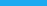 General InformationName of Evaluator: ___________________________Date: ___________________________Purpose of Evaluation: ___________________________Name of Evaluatee/Event/Program (if applicable): ___________________________Evaluation CriteriaThe criteria will vary depending on the evaluation's context. Below is a sample table that can be customized to suit specific needs.Overall Performance/OutcomeOverall Rating: (Choose one) Excellent / Very Good / Good / Satisfactory / Needs ImprovementGeneral Comments: ___________________________Strengths and Areas for ImprovementKey Strengths: ___________________________Areas for Improvement: ___________________________Recommendations and Action StepsRecommendations: ___________________________Action Steps: ___________________________Feedback from Evaluatee (Optional)Comments: ___________________________Signature and DateEvaluator's Signature: ___________________________ Date: __________Evaluatee's Signature (Optional): ___________________________ Date: __________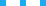 CriteriaRating (1-5)CommentsCriterion 1 (e.g., Quality of Work)Criterion 2 (e.g., Team Collaboration)Criterion 3 (e.g., Engagement Level)Add more rows as necessary.